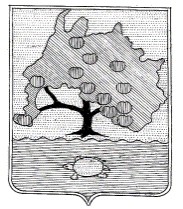 СОВЕТ МУНИЦИПАЛЬНОГО ОБРАЗОВАНИЯ«ПРИВОЛЖСКИЙ МУНИЦИПАЛЬНЫЙ РАЙОН АСТРАХАНСКОЙ ОБЛАСТИ»Р Е Ш Е Н И Еот «21» декабря 2023г. № 45 с. НачаловоО бюджете муниципального образования «Приволжский муниципальный район Астраханской области»на 2024 год и на плановый период 2025 и 2026 годов(1 чтение)На основании Федерального закона от 06.10.2003 № 131-ФЗ «Об общих принципах организации местного самоуправления в Российской Федерации», Бюджетного кодекса Российской Федерации, ст.39 Устава муниципального образования «Приволжский муниципальный район Астраханской области «Совет муниципального образования «Приволжский муниципальный район Астраханской области» РЕШИЛ:1. Принять и утвердить основные характеристики бюджета муниципального образования «Приволжский муниципальный район Астраханской области» в первом чтении:1.1.На 2024 годобщий объем доходов в сумме 1875465,1 тыс. рублей, в том числе за счет межбюджетных трансфертов, получаемых из других бюджетов – 1286828,6 тыс.рублей;общий объем расходов в сумме 1906747,6 тыс. рублей; дефицит 31282,5 тыс. рублей или 8,6 процентов от общего годового объема доходов без учета объема безвозмездных поступлений и поступлений налоговых доходов по трансфертозамещающему дополнительному нормативу отчислений по НДФЛ.1.2.На 2025 год общий объем доходов на 2025 год в сумме 1742941,6 тыс. рублей, в том числе за счет межбюджетных трансфертов, получаемых из других бюджетов –1139105,2тыс. рублей;общий объем расходов на 2025 год в сумме 1740569,2 тыс. рублей, в том числе условно утверждаемые расходы 16256,5 тыс. рублей;профицит на 2025 год 2372,4 тыс. рублей;1.3.На 2026 годобщий объем доходов на 2026 год в сумме 1613399,7 тыс. рублей, в том числе за счет межбюджетных трансфертов, получаемых из других бюджетов – 977150,5 тыс. рублей;общий объем расходов на 2026 год в сумме  1613399,7 тыс. рублей, в том числе условно утверждаемые расходы 34335,5 тыс. рублей;дефицит на 2026 год 0,0 тыс. рублей.2.Опубликовать настоящее Решение в общественно-политической газете «Приволжская газета».3.Настоящее Решение вступает в силу с 1 января 2024 года.Глава муниципального образования«Приволжский муниципальный  районАстраханской области» 								              Мазаев Д.В.Председатель Совета муниципального образования «Приволжский муниципальный  районАстраханской области»                                                                                                      Редько А.В.